 MATEMÁTICA - OPERAÇÕES - SUBTRAÇÃO/ADIÇÃOBom dia 4° ano!Hoje, em nossa aula online, faremos um jogo de quebra-cabeça, envolvendo as operações de adição e subtração. Preste atenção, pois os cálculos serão feitos mentalmente..O jogo está disponível no link :https://www.digipuzzle.net/digipuzzle/animals/puzzles/tilesmath_missing_addends.htm?language=portuguese&linkback=../../../pt/jogoseducativos/matematica/index.htm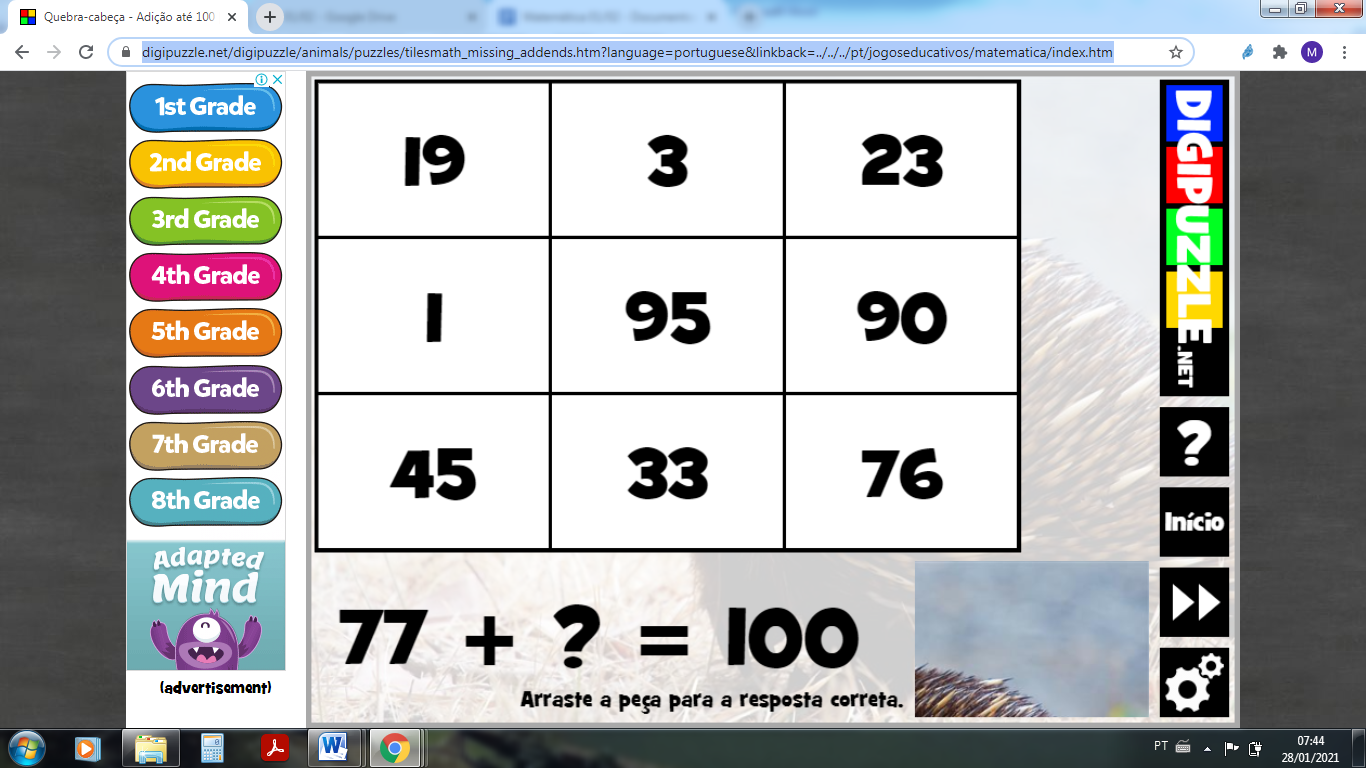 Explique como foi o jogo? Estava fácil ou difícil?_______________________________________________________________________________________________________________________________________________________Quais foram os animais que apareceram no jogo? Escreva em forma de lista.________________________________________________________________________________________________________________________________________________________________________________________________________________________